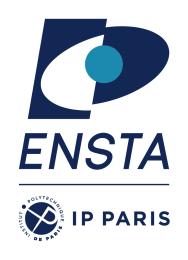 TAXE D’APPRENTISSAGE 2020ANNONCE DE VERSEMENTMODALITES DE PAIEMENT AU CHOIX□  ChèqueBanque : A l’ordre de : Numéro :Date : □  Virement Vous recevrez le RIB à l’adresse email suivante :□ adresse email indiquée dans la section « Responsable du versement de la taxe d'apprentissage »□ autre adresse : …………………………@...............□  Carte bancaire via la page web : ensta-paris.agires.comCe document permettra à l'école de vous adresser, une fois le versement enregistré, le reçu libératoire attestant du paiement de la taxe d'apprentissage de votre entreprise.L’ENSTA Paris met à disposition une page web pour la collecte des informations nécessaires au suivi des versements et la communication des informations nécessaire au versement (coordonnés pour cheque, RIB, payement en ligne) : ensta-paris.agires.comSi vous souhaitez profiter de cet outil en ligne, le retour de ce formulaire n’est pas nécessaire.Rendez-vous directement sur ensta-paris.agires.com, toutes les informations seront collectées via la plateforme et une annonce de versement sera éditée automatiquement.  MERCI DE NOUS RETOURNER CE DOCUMENT AVANT LE : 01/06/2020Par mail : entreprises@ensta-paris.frPar courrier : A l’attention de Mme Elena MurèDRIPE – Pôle REÉcole Nationale Supérieure de Techniques AvancéesENSTA Paris 828 boulevard des Marechaux, 91120, Palaiseau CedexCONTACT ET INFORMATIONSPour toute question au sujet des aspects techniques de la collecte 2020, ou plus largement sur la stratégie entreprise de l’ENSTA Paris et l’utilisation de la Taxe d’apprentissage 2020, n’hésitez pas à nous contacter.Contact Ecole :Elena MurèAdjointe chargée des Relations EntrepriseTéléphone : 0181871781Mail : entreprises@ensta-paris.frCe document permettra à l'école de vous adresser, une fois le versement enregistré, le reçu libératoire attestant du paiement de la taxe d'apprentissage de votre entreprise.L’ENSTA Paris met à disposition une page web pour la collecte des informations nécessaires au suivi des versements et la communication des informations nécessaire au versement (coordonnés pour cheque, RIB, payement en ligne) : ensta-paris.agires.comSi vous souhaitez profiter de cet outil en ligne, le retour de ce formulaire n’est pas nécessaire.Rendez-vous directement sur ensta-paris.agires.com, toutes les informations seront collectées via la plateforme et une annonce de versement sera éditée automatiquement.  MERCI DE NOUS RETOURNER CE DOCUMENT AVANT LE : 01/06/2020Par mail : entreprises@ensta-paris.frPar courrier : A l’attention de Mme Elena MurèDRIPE – Pôle REÉcole Nationale Supérieure de Techniques AvancéesENSTA Paris 828 boulevard des Marechaux, 91120, Palaiseau CedexCONTACT ET INFORMATIONSPour toute question au sujet des aspects techniques de la collecte 2020, ou plus largement sur la stratégie entreprise de l’ENSTA Paris et l’utilisation de la Taxe d’apprentissage 2020, n’hésitez pas à nous contacter.Contact Ecole :Elena MurèAdjointe chargée des Relations EntrepriseTéléphone : 0181871781Mail : entreprises@ensta-paris.frCe document permettra à l'école de vous adresser, une fois le versement enregistré, le reçu libératoire attestant du paiement de la taxe d'apprentissage de votre entreprise.L’ENSTA Paris met à disposition une page web pour la collecte des informations nécessaires au suivi des versements et la communication des informations nécessaire au versement (coordonnés pour cheque, RIB, payement en ligne) : ensta-paris.agires.comSi vous souhaitez profiter de cet outil en ligne, le retour de ce formulaire n’est pas nécessaire.Rendez-vous directement sur ensta-paris.agires.com, toutes les informations seront collectées via la plateforme et une annonce de versement sera éditée automatiquement.  MERCI DE NOUS RETOURNER CE DOCUMENT AVANT LE : 01/06/2020Par mail : entreprises@ensta-paris.frPar courrier : A l’attention de Mme Elena MurèDRIPE – Pôle REÉcole Nationale Supérieure de Techniques AvancéesENSTA Paris 828 boulevard des Marechaux, 91120, Palaiseau CedexCONTACT ET INFORMATIONSPour toute question au sujet des aspects techniques de la collecte 2020, ou plus largement sur la stratégie entreprise de l’ENSTA Paris et l’utilisation de la Taxe d’apprentissage 2020, n’hésitez pas à nous contacter.Contact Ecole :Elena MurèAdjointe chargée des Relations EntrepriseTéléphone : 0181871781Mail : entreprises@ensta-paris.frCe document permettra à l'école de vous adresser, une fois le versement enregistré, le reçu libératoire attestant du paiement de la taxe d'apprentissage de votre entreprise.L’ENSTA Paris met à disposition une page web pour la collecte des informations nécessaires au suivi des versements et la communication des informations nécessaire au versement (coordonnés pour cheque, RIB, payement en ligne) : ensta-paris.agires.comSi vous souhaitez profiter de cet outil en ligne, le retour de ce formulaire n’est pas nécessaire.Rendez-vous directement sur ensta-paris.agires.com, toutes les informations seront collectées via la plateforme et une annonce de versement sera éditée automatiquement.  MERCI DE NOUS RETOURNER CE DOCUMENT AVANT LE : 01/06/2020Par mail : entreprises@ensta-paris.frPar courrier : A l’attention de Mme Elena MurèDRIPE – Pôle REÉcole Nationale Supérieure de Techniques AvancéesENSTA Paris 828 boulevard des Marechaux, 91120, Palaiseau CedexCONTACT ET INFORMATIONSPour toute question au sujet des aspects techniques de la collecte 2020, ou plus largement sur la stratégie entreprise de l’ENSTA Paris et l’utilisation de la Taxe d’apprentissage 2020, n’hésitez pas à nous contacter.Contact Ecole :Elena MurèAdjointe chargée des Relations EntrepriseTéléphone : 0181871781Mail : entreprises@ensta-paris.frCe document permettra à l'école de vous adresser, une fois le versement enregistré, le reçu libératoire attestant du paiement de la taxe d'apprentissage de votre entreprise.L’ENSTA Paris met à disposition une page web pour la collecte des informations nécessaires au suivi des versements et la communication des informations nécessaire au versement (coordonnés pour cheque, RIB, payement en ligne) : ensta-paris.agires.comSi vous souhaitez profiter de cet outil en ligne, le retour de ce formulaire n’est pas nécessaire.Rendez-vous directement sur ensta-paris.agires.com, toutes les informations seront collectées via la plateforme et une annonce de versement sera éditée automatiquement.  MERCI DE NOUS RETOURNER CE DOCUMENT AVANT LE : 01/06/2020Par mail : entreprises@ensta-paris.frPar courrier : A l’attention de Mme Elena MurèDRIPE – Pôle REÉcole Nationale Supérieure de Techniques AvancéesENSTA Paris 828 boulevard des Marechaux, 91120, Palaiseau CedexCONTACT ET INFORMATIONSPour toute question au sujet des aspects techniques de la collecte 2020, ou plus largement sur la stratégie entreprise de l’ENSTA Paris et l’utilisation de la Taxe d’apprentissage 2020, n’hésitez pas à nous contacter.Contact Ecole :Elena MurèAdjointe chargée des Relations EntrepriseTéléphone : 0181871781Mail : entreprises@ensta-paris.frCe document permettra à l'école de vous adresser, une fois le versement enregistré, le reçu libératoire attestant du paiement de la taxe d'apprentissage de votre entreprise.L’ENSTA Paris met à disposition une page web pour la collecte des informations nécessaires au suivi des versements et la communication des informations nécessaire au versement (coordonnés pour cheque, RIB, payement en ligne) : ensta-paris.agires.comSi vous souhaitez profiter de cet outil en ligne, le retour de ce formulaire n’est pas nécessaire.Rendez-vous directement sur ensta-paris.agires.com, toutes les informations seront collectées via la plateforme et une annonce de versement sera éditée automatiquement.  MERCI DE NOUS RETOURNER CE DOCUMENT AVANT LE : 01/06/2020Par mail : entreprises@ensta-paris.frPar courrier : A l’attention de Mme Elena MurèDRIPE – Pôle REÉcole Nationale Supérieure de Techniques AvancéesENSTA Paris 828 boulevard des Marechaux, 91120, Palaiseau CedexCONTACT ET INFORMATIONSPour toute question au sujet des aspects techniques de la collecte 2020, ou plus largement sur la stratégie entreprise de l’ENSTA Paris et l’utilisation de la Taxe d’apprentissage 2020, n’hésitez pas à nous contacter.Contact Ecole :Elena MurèAdjointe chargée des Relations EntrepriseTéléphone : 0181871781Mail : entreprises@ensta-paris.frCe document permettra à l'école de vous adresser, une fois le versement enregistré, le reçu libératoire attestant du paiement de la taxe d'apprentissage de votre entreprise.L’ENSTA Paris met à disposition une page web pour la collecte des informations nécessaires au suivi des versements et la communication des informations nécessaire au versement (coordonnés pour cheque, RIB, payement en ligne) : ensta-paris.agires.comSi vous souhaitez profiter de cet outil en ligne, le retour de ce formulaire n’est pas nécessaire.Rendez-vous directement sur ensta-paris.agires.com, toutes les informations seront collectées via la plateforme et une annonce de versement sera éditée automatiquement.  MERCI DE NOUS RETOURNER CE DOCUMENT AVANT LE : 01/06/2020Par mail : entreprises@ensta-paris.frPar courrier : A l’attention de Mme Elena MurèDRIPE – Pôle REÉcole Nationale Supérieure de Techniques AvancéesENSTA Paris 828 boulevard des Marechaux, 91120, Palaiseau CedexCONTACT ET INFORMATIONSPour toute question au sujet des aspects techniques de la collecte 2020, ou plus largement sur la stratégie entreprise de l’ENSTA Paris et l’utilisation de la Taxe d’apprentissage 2020, n’hésitez pas à nous contacter.Contact Ecole :Elena MurèAdjointe chargée des Relations EntrepriseTéléphone : 0181871781Mail : entreprises@ensta-paris.frCe document permettra à l'école de vous adresser, une fois le versement enregistré, le reçu libératoire attestant du paiement de la taxe d'apprentissage de votre entreprise.L’ENSTA Paris met à disposition une page web pour la collecte des informations nécessaires au suivi des versements et la communication des informations nécessaire au versement (coordonnés pour cheque, RIB, payement en ligne) : ensta-paris.agires.comSi vous souhaitez profiter de cet outil en ligne, le retour de ce formulaire n’est pas nécessaire.Rendez-vous directement sur ensta-paris.agires.com, toutes les informations seront collectées via la plateforme et une annonce de versement sera éditée automatiquement.  MERCI DE NOUS RETOURNER CE DOCUMENT AVANT LE : 01/06/2020Par mail : entreprises@ensta-paris.frPar courrier : A l’attention de Mme Elena MurèDRIPE – Pôle REÉcole Nationale Supérieure de Techniques AvancéesENSTA Paris 828 boulevard des Marechaux, 91120, Palaiseau CedexCONTACT ET INFORMATIONSPour toute question au sujet des aspects techniques de la collecte 2020, ou plus largement sur la stratégie entreprise de l’ENSTA Paris et l’utilisation de la Taxe d’apprentissage 2020, n’hésitez pas à nous contacter.Contact Ecole :Elena MurèAdjointe chargée des Relations EntrepriseTéléphone : 0181871781Mail : entreprises@ensta-paris.frCe document permettra à l'école de vous adresser, une fois le versement enregistré, le reçu libératoire attestant du paiement de la taxe d'apprentissage de votre entreprise.L’ENSTA Paris met à disposition une page web pour la collecte des informations nécessaires au suivi des versements et la communication des informations nécessaire au versement (coordonnés pour cheque, RIB, payement en ligne) : ensta-paris.agires.comSi vous souhaitez profiter de cet outil en ligne, le retour de ce formulaire n’est pas nécessaire.Rendez-vous directement sur ensta-paris.agires.com, toutes les informations seront collectées via la plateforme et une annonce de versement sera éditée automatiquement.  MERCI DE NOUS RETOURNER CE DOCUMENT AVANT LE : 01/06/2020Par mail : entreprises@ensta-paris.frPar courrier : A l’attention de Mme Elena MurèDRIPE – Pôle REÉcole Nationale Supérieure de Techniques AvancéesENSTA Paris 828 boulevard des Marechaux, 91120, Palaiseau CedexCONTACT ET INFORMATIONSPour toute question au sujet des aspects techniques de la collecte 2020, ou plus largement sur la stratégie entreprise de l’ENSTA Paris et l’utilisation de la Taxe d’apprentissage 2020, n’hésitez pas à nous contacter.Contact Ecole :Elena MurèAdjointe chargée des Relations EntrepriseTéléphone : 0181871781Mail : entreprises@ensta-paris.frCe document permettra à l'école de vous adresser, une fois le versement enregistré, le reçu libératoire attestant du paiement de la taxe d'apprentissage de votre entreprise.L’ENSTA Paris met à disposition une page web pour la collecte des informations nécessaires au suivi des versements et la communication des informations nécessaire au versement (coordonnés pour cheque, RIB, payement en ligne) : ensta-paris.agires.comSi vous souhaitez profiter de cet outil en ligne, le retour de ce formulaire n’est pas nécessaire.Rendez-vous directement sur ensta-paris.agires.com, toutes les informations seront collectées via la plateforme et une annonce de versement sera éditée automatiquement.  MERCI DE NOUS RETOURNER CE DOCUMENT AVANT LE : 01/06/2020Par mail : entreprises@ensta-paris.frPar courrier : A l’attention de Mme Elena MurèDRIPE – Pôle REÉcole Nationale Supérieure de Techniques AvancéesENSTA Paris 828 boulevard des Marechaux, 91120, Palaiseau CedexCONTACT ET INFORMATIONSPour toute question au sujet des aspects techniques de la collecte 2020, ou plus largement sur la stratégie entreprise de l’ENSTA Paris et l’utilisation de la Taxe d’apprentissage 2020, n’hésitez pas à nous contacter.Contact Ecole :Elena MurèAdjointe chargée des Relations EntrepriseTéléphone : 0181871781Mail : entreprises@ensta-paris.frCe document permettra à l'école de vous adresser, une fois le versement enregistré, le reçu libératoire attestant du paiement de la taxe d'apprentissage de votre entreprise.L’ENSTA Paris met à disposition une page web pour la collecte des informations nécessaires au suivi des versements et la communication des informations nécessaire au versement (coordonnés pour cheque, RIB, payement en ligne) : ensta-paris.agires.comSi vous souhaitez profiter de cet outil en ligne, le retour de ce formulaire n’est pas nécessaire.Rendez-vous directement sur ensta-paris.agires.com, toutes les informations seront collectées via la plateforme et une annonce de versement sera éditée automatiquement.  MERCI DE NOUS RETOURNER CE DOCUMENT AVANT LE : 01/06/2020Par mail : entreprises@ensta-paris.frPar courrier : A l’attention de Mme Elena MurèDRIPE – Pôle REÉcole Nationale Supérieure de Techniques AvancéesENSTA Paris 828 boulevard des Marechaux, 91120, Palaiseau CedexCONTACT ET INFORMATIONSPour toute question au sujet des aspects techniques de la collecte 2020, ou plus largement sur la stratégie entreprise de l’ENSTA Paris et l’utilisation de la Taxe d’apprentissage 2020, n’hésitez pas à nous contacter.Contact Ecole :Elena MurèAdjointe chargée des Relations EntrepriseTéléphone : 0181871781Mail : entreprises@ensta-paris.frCe document permettra à l'école de vous adresser, une fois le versement enregistré, le reçu libératoire attestant du paiement de la taxe d'apprentissage de votre entreprise.L’ENSTA Paris met à disposition une page web pour la collecte des informations nécessaires au suivi des versements et la communication des informations nécessaire au versement (coordonnés pour cheque, RIB, payement en ligne) : ensta-paris.agires.comSi vous souhaitez profiter de cet outil en ligne, le retour de ce formulaire n’est pas nécessaire.Rendez-vous directement sur ensta-paris.agires.com, toutes les informations seront collectées via la plateforme et une annonce de versement sera éditée automatiquement.  MERCI DE NOUS RETOURNER CE DOCUMENT AVANT LE : 01/06/2020Par mail : entreprises@ensta-paris.frPar courrier : A l’attention de Mme Elena MurèDRIPE – Pôle REÉcole Nationale Supérieure de Techniques AvancéesENSTA Paris 828 boulevard des Marechaux, 91120, Palaiseau CedexCONTACT ET INFORMATIONSPour toute question au sujet des aspects techniques de la collecte 2020, ou plus largement sur la stratégie entreprise de l’ENSTA Paris et l’utilisation de la Taxe d’apprentissage 2020, n’hésitez pas à nous contacter.Contact Ecole :Elena MurèAdjointe chargée des Relations EntrepriseTéléphone : 0181871781Mail : entreprises@ensta-paris.frCe document permettra à l'école de vous adresser, une fois le versement enregistré, le reçu libératoire attestant du paiement de la taxe d'apprentissage de votre entreprise.L’ENSTA Paris met à disposition une page web pour la collecte des informations nécessaires au suivi des versements et la communication des informations nécessaire au versement (coordonnés pour cheque, RIB, payement en ligne) : ensta-paris.agires.comSi vous souhaitez profiter de cet outil en ligne, le retour de ce formulaire n’est pas nécessaire.Rendez-vous directement sur ensta-paris.agires.com, toutes les informations seront collectées via la plateforme et une annonce de versement sera éditée automatiquement.  MERCI DE NOUS RETOURNER CE DOCUMENT AVANT LE : 01/06/2020Par mail : entreprises@ensta-paris.frPar courrier : A l’attention de Mme Elena MurèDRIPE – Pôle REÉcole Nationale Supérieure de Techniques AvancéesENSTA Paris 828 boulevard des Marechaux, 91120, Palaiseau CedexCONTACT ET INFORMATIONSPour toute question au sujet des aspects techniques de la collecte 2020, ou plus largement sur la stratégie entreprise de l’ENSTA Paris et l’utilisation de la Taxe d’apprentissage 2020, n’hésitez pas à nous contacter.Contact Ecole :Elena MurèAdjointe chargée des Relations EntrepriseTéléphone : 0181871781Mail : entreprises@ensta-paris.frCe document permettra à l'école de vous adresser, une fois le versement enregistré, le reçu libératoire attestant du paiement de la taxe d'apprentissage de votre entreprise.L’ENSTA Paris met à disposition une page web pour la collecte des informations nécessaires au suivi des versements et la communication des informations nécessaire au versement (coordonnés pour cheque, RIB, payement en ligne) : ensta-paris.agires.comSi vous souhaitez profiter de cet outil en ligne, le retour de ce formulaire n’est pas nécessaire.Rendez-vous directement sur ensta-paris.agires.com, toutes les informations seront collectées via la plateforme et une annonce de versement sera éditée automatiquement.  MERCI DE NOUS RETOURNER CE DOCUMENT AVANT LE : 01/06/2020Par mail : entreprises@ensta-paris.frPar courrier : A l’attention de Mme Elena MurèDRIPE – Pôle REÉcole Nationale Supérieure de Techniques AvancéesENSTA Paris 828 boulevard des Marechaux, 91120, Palaiseau CedexCONTACT ET INFORMATIONSPour toute question au sujet des aspects techniques de la collecte 2020, ou plus largement sur la stratégie entreprise de l’ENSTA Paris et l’utilisation de la Taxe d’apprentissage 2020, n’hésitez pas à nous contacter.Contact Ecole :Elena MurèAdjointe chargée des Relations EntrepriseTéléphone : 0181871781Mail : entreprises@ensta-paris.frCe document permettra à l'école de vous adresser, une fois le versement enregistré, le reçu libératoire attestant du paiement de la taxe d'apprentissage de votre entreprise.L’ENSTA Paris met à disposition une page web pour la collecte des informations nécessaires au suivi des versements et la communication des informations nécessaire au versement (coordonnés pour cheque, RIB, payement en ligne) : ensta-paris.agires.comSi vous souhaitez profiter de cet outil en ligne, le retour de ce formulaire n’est pas nécessaire.Rendez-vous directement sur ensta-paris.agires.com, toutes les informations seront collectées via la plateforme et une annonce de versement sera éditée automatiquement.  MERCI DE NOUS RETOURNER CE DOCUMENT AVANT LE : 01/06/2020Par mail : entreprises@ensta-paris.frPar courrier : A l’attention de Mme Elena MurèDRIPE – Pôle REÉcole Nationale Supérieure de Techniques AvancéesENSTA Paris 828 boulevard des Marechaux, 91120, Palaiseau CedexCONTACT ET INFORMATIONSPour toute question au sujet des aspects techniques de la collecte 2020, ou plus largement sur la stratégie entreprise de l’ENSTA Paris et l’utilisation de la Taxe d’apprentissage 2020, n’hésitez pas à nous contacter.Contact Ecole :Elena MurèAdjointe chargée des Relations EntrepriseTéléphone : 0181871781Mail : entreprises@ensta-paris.frCe document permettra à l'école de vous adresser, une fois le versement enregistré, le reçu libératoire attestant du paiement de la taxe d'apprentissage de votre entreprise.L’ENSTA Paris met à disposition une page web pour la collecte des informations nécessaires au suivi des versements et la communication des informations nécessaire au versement (coordonnés pour cheque, RIB, payement en ligne) : ensta-paris.agires.comSi vous souhaitez profiter de cet outil en ligne, le retour de ce formulaire n’est pas nécessaire.Rendez-vous directement sur ensta-paris.agires.com, toutes les informations seront collectées via la plateforme et une annonce de versement sera éditée automatiquement.  MERCI DE NOUS RETOURNER CE DOCUMENT AVANT LE : 01/06/2020Par mail : entreprises@ensta-paris.frPar courrier : A l’attention de Mme Elena MurèDRIPE – Pôle REÉcole Nationale Supérieure de Techniques AvancéesENSTA Paris 828 boulevard des Marechaux, 91120, Palaiseau CedexCONTACT ET INFORMATIONSPour toute question au sujet des aspects techniques de la collecte 2020, ou plus largement sur la stratégie entreprise de l’ENSTA Paris et l’utilisation de la Taxe d’apprentissage 2020, n’hésitez pas à nous contacter.Contact Ecole :Elena MurèAdjointe chargée des Relations EntrepriseTéléphone : 0181871781Mail : entreprises@ensta-paris.frCe document permettra à l'école de vous adresser, une fois le versement enregistré, le reçu libératoire attestant du paiement de la taxe d'apprentissage de votre entreprise.L’ENSTA Paris met à disposition une page web pour la collecte des informations nécessaires au suivi des versements et la communication des informations nécessaire au versement (coordonnés pour cheque, RIB, payement en ligne) : ensta-paris.agires.comSi vous souhaitez profiter de cet outil en ligne, le retour de ce formulaire n’est pas nécessaire.Rendez-vous directement sur ensta-paris.agires.com, toutes les informations seront collectées via la plateforme et une annonce de versement sera éditée automatiquement.  MERCI DE NOUS RETOURNER CE DOCUMENT AVANT LE : 01/06/2020Par mail : entreprises@ensta-paris.frPar courrier : A l’attention de Mme Elena MurèDRIPE – Pôle REÉcole Nationale Supérieure de Techniques AvancéesENSTA Paris 828 boulevard des Marechaux, 91120, Palaiseau CedexCONTACT ET INFORMATIONSPour toute question au sujet des aspects techniques de la collecte 2020, ou plus largement sur la stratégie entreprise de l’ENSTA Paris et l’utilisation de la Taxe d’apprentissage 2020, n’hésitez pas à nous contacter.Contact Ecole :Elena MurèAdjointe chargée des Relations EntrepriseTéléphone : 0181871781Mail : entreprises@ensta-paris.frCe document permettra à l'école de vous adresser, une fois le versement enregistré, le reçu libératoire attestant du paiement de la taxe d'apprentissage de votre entreprise.L’ENSTA Paris met à disposition une page web pour la collecte des informations nécessaires au suivi des versements et la communication des informations nécessaire au versement (coordonnés pour cheque, RIB, payement en ligne) : ensta-paris.agires.comSi vous souhaitez profiter de cet outil en ligne, le retour de ce formulaire n’est pas nécessaire.Rendez-vous directement sur ensta-paris.agires.com, toutes les informations seront collectées via la plateforme et une annonce de versement sera éditée automatiquement.  MERCI DE NOUS RETOURNER CE DOCUMENT AVANT LE : 01/06/2020Par mail : entreprises@ensta-paris.frPar courrier : A l’attention de Mme Elena MurèDRIPE – Pôle REÉcole Nationale Supérieure de Techniques AvancéesENSTA Paris 828 boulevard des Marechaux, 91120, Palaiseau CedexCONTACT ET INFORMATIONSPour toute question au sujet des aspects techniques de la collecte 2020, ou plus largement sur la stratégie entreprise de l’ENSTA Paris et l’utilisation de la Taxe d’apprentissage 2020, n’hésitez pas à nous contacter.Contact Ecole :Elena MurèAdjointe chargée des Relations EntrepriseTéléphone : 0181871781Mail : entreprises@ensta-paris.frCe document permettra à l'école de vous adresser, une fois le versement enregistré, le reçu libératoire attestant du paiement de la taxe d'apprentissage de votre entreprise.L’ENSTA Paris met à disposition une page web pour la collecte des informations nécessaires au suivi des versements et la communication des informations nécessaire au versement (coordonnés pour cheque, RIB, payement en ligne) : ensta-paris.agires.comSi vous souhaitez profiter de cet outil en ligne, le retour de ce formulaire n’est pas nécessaire.Rendez-vous directement sur ensta-paris.agires.com, toutes les informations seront collectées via la plateforme et une annonce de versement sera éditée automatiquement.  MERCI DE NOUS RETOURNER CE DOCUMENT AVANT LE : 01/06/2020Par mail : entreprises@ensta-paris.frPar courrier : A l’attention de Mme Elena MurèDRIPE – Pôle REÉcole Nationale Supérieure de Techniques AvancéesENSTA Paris 828 boulevard des Marechaux, 91120, Palaiseau CedexCONTACT ET INFORMATIONSPour toute question au sujet des aspects techniques de la collecte 2020, ou plus largement sur la stratégie entreprise de l’ENSTA Paris et l’utilisation de la Taxe d’apprentissage 2020, n’hésitez pas à nous contacter.Contact Ecole :Elena MurèAdjointe chargée des Relations EntrepriseTéléphone : 0181871781Mail : entreprises@ensta-paris.frCe document permettra à l'école de vous adresser, une fois le versement enregistré, le reçu libératoire attestant du paiement de la taxe d'apprentissage de votre entreprise.L’ENSTA Paris met à disposition une page web pour la collecte des informations nécessaires au suivi des versements et la communication des informations nécessaire au versement (coordonnés pour cheque, RIB, payement en ligne) : ensta-paris.agires.comSi vous souhaitez profiter de cet outil en ligne, le retour de ce formulaire n’est pas nécessaire.Rendez-vous directement sur ensta-paris.agires.com, toutes les informations seront collectées via la plateforme et une annonce de versement sera éditée automatiquement.  MERCI DE NOUS RETOURNER CE DOCUMENT AVANT LE : 01/06/2020Par mail : entreprises@ensta-paris.frPar courrier : A l’attention de Mme Elena MurèDRIPE – Pôle REÉcole Nationale Supérieure de Techniques AvancéesENSTA Paris 828 boulevard des Marechaux, 91120, Palaiseau CedexCONTACT ET INFORMATIONSPour toute question au sujet des aspects techniques de la collecte 2020, ou plus largement sur la stratégie entreprise de l’ENSTA Paris et l’utilisation de la Taxe d’apprentissage 2020, n’hésitez pas à nous contacter.Contact Ecole :Elena MurèAdjointe chargée des Relations EntrepriseTéléphone : 0181871781Mail : entreprises@ensta-paris.frCe document permettra à l'école de vous adresser, une fois le versement enregistré, le reçu libératoire attestant du paiement de la taxe d'apprentissage de votre entreprise.L’ENSTA Paris met à disposition une page web pour la collecte des informations nécessaires au suivi des versements et la communication des informations nécessaire au versement (coordonnés pour cheque, RIB, payement en ligne) : ensta-paris.agires.comSi vous souhaitez profiter de cet outil en ligne, le retour de ce formulaire n’est pas nécessaire.Rendez-vous directement sur ensta-paris.agires.com, toutes les informations seront collectées via la plateforme et une annonce de versement sera éditée automatiquement.  MERCI DE NOUS RETOURNER CE DOCUMENT AVANT LE : 01/06/2020Par mail : entreprises@ensta-paris.frPar courrier : A l’attention de Mme Elena MurèDRIPE – Pôle REÉcole Nationale Supérieure de Techniques AvancéesENSTA Paris 828 boulevard des Marechaux, 91120, Palaiseau CedexCONTACT ET INFORMATIONSPour toute question au sujet des aspects techniques de la collecte 2020, ou plus largement sur la stratégie entreprise de l’ENSTA Paris et l’utilisation de la Taxe d’apprentissage 2020, n’hésitez pas à nous contacter.Contact Ecole :Elena MurèAdjointe chargée des Relations EntrepriseTéléphone : 0181871781Mail : entreprises@ensta-paris.frCe document permettra à l'école de vous adresser, une fois le versement enregistré, le reçu libératoire attestant du paiement de la taxe d'apprentissage de votre entreprise.L’ENSTA Paris met à disposition une page web pour la collecte des informations nécessaires au suivi des versements et la communication des informations nécessaire au versement (coordonnés pour cheque, RIB, payement en ligne) : ensta-paris.agires.comSi vous souhaitez profiter de cet outil en ligne, le retour de ce formulaire n’est pas nécessaire.Rendez-vous directement sur ensta-paris.agires.com, toutes les informations seront collectées via la plateforme et une annonce de versement sera éditée automatiquement.  MERCI DE NOUS RETOURNER CE DOCUMENT AVANT LE : 01/06/2020Par mail : entreprises@ensta-paris.frPar courrier : A l’attention de Mme Elena MurèDRIPE – Pôle REÉcole Nationale Supérieure de Techniques AvancéesENSTA Paris 828 boulevard des Marechaux, 91120, Palaiseau CedexCONTACT ET INFORMATIONSPour toute question au sujet des aspects techniques de la collecte 2020, ou plus largement sur la stratégie entreprise de l’ENSTA Paris et l’utilisation de la Taxe d’apprentissage 2020, n’hésitez pas à nous contacter.Contact Ecole :Elena MurèAdjointe chargée des Relations EntrepriseTéléphone : 0181871781Mail : entreprises@ensta-paris.frCe document permettra à l'école de vous adresser, une fois le versement enregistré, le reçu libératoire attestant du paiement de la taxe d'apprentissage de votre entreprise.L’ENSTA Paris met à disposition une page web pour la collecte des informations nécessaires au suivi des versements et la communication des informations nécessaire au versement (coordonnés pour cheque, RIB, payement en ligne) : ensta-paris.agires.comSi vous souhaitez profiter de cet outil en ligne, le retour de ce formulaire n’est pas nécessaire.Rendez-vous directement sur ensta-paris.agires.com, toutes les informations seront collectées via la plateforme et une annonce de versement sera éditée automatiquement.  MERCI DE NOUS RETOURNER CE DOCUMENT AVANT LE : 01/06/2020Par mail : entreprises@ensta-paris.frPar courrier : A l’attention de Mme Elena MurèDRIPE – Pôle REÉcole Nationale Supérieure de Techniques AvancéesENSTA Paris 828 boulevard des Marechaux, 91120, Palaiseau CedexCONTACT ET INFORMATIONSPour toute question au sujet des aspects techniques de la collecte 2020, ou plus largement sur la stratégie entreprise de l’ENSTA Paris et l’utilisation de la Taxe d’apprentissage 2020, n’hésitez pas à nous contacter.Contact Ecole :Elena MurèAdjointe chargée des Relations EntrepriseTéléphone : 0181871781Mail : entreprises@ensta-paris.frVOTRE ENTREPRISEVOTRE ENTREPRISEVOTRE ENTREPRISEVOTRE ENTREPRISEVOTRE ENTREPRISEVOTRE ENTREPRISEVOTRE ENTREPRISEVOTRE ENTREPRISEVOTRE ENTREPRISEVOTRE ENTREPRISEVOTRE ENTREPRISEVOTRE ENTREPRISEVOTRE ENTREPRISEVOTRE ENTREPRISEVOTRE ENTREPRISEVOTRE ENTREPRISEVOTRE ENTREPRISEVOTRE ENTREPRISEVOTRE ENTREPRISEVOTRE ENTREPRISEVOTRE ENTREPRISEVOTRE ENTREPRISEVOTRE ENTREPRISERAISON SOCIALE :RAISON SOCIALE :RAISON SOCIALE :RAISON SOCIALE :RAISON SOCIALE :RAISON SOCIALE :Siège : oui/nonSiège : oui/nonSiège : oui/nonSiège : oui/nonSiège : oui/nonSiège : oui/nonAdresse :Adresse :Adresse :Adresse :Adresse :Adresse :Code postal :Code postal :Code postal :Code postal :Code postal :Code postal :Ville :Ville :Ville :Ville :Ville :Ville :Ville :Ville :Ville :Ville :Ville :Ville :Téléphone :Téléphone :Téléphone :Téléphone :Téléphone :Téléphone :Email : Email : Email : Email : Email : Email : Email : Email : Email : Email : Email : Email : Code NAF :Code NAF :Code NAF :Code NAF :Code NAF :Code NAF :SIRET :SIRET :SIRET :SIRET :SIRET :SIRET :SIRET :SIRET :SIRET :SIRET :SIRET :SIRET :Effectif :Effectif :Effectif :Effectif :Effectif :Effectif :Responsable du versement de la taxe d'apprentissage Responsable du versement de la taxe d'apprentissage Responsable du versement de la taxe d'apprentissage Responsable du versement de la taxe d'apprentissage Responsable du versement de la taxe d'apprentissage Responsable du versement de la taxe d'apprentissage Responsable du versement de la taxe d'apprentissage Responsable du versement de la taxe d'apprentissage Responsable du versement de la taxe d'apprentissage Responsable du versement de la taxe d'apprentissage Responsable du versement de la taxe d'apprentissage Responsable du versement de la taxe d'apprentissage Responsable du versement de la taxe d'apprentissage Responsable du versement de la taxe d'apprentissage Responsable du versement de la taxe d'apprentissage Responsable du versement de la taxe d'apprentissage Responsable du versement de la taxe d'apprentissage Responsable du versement de la taxe d'apprentissage Responsable du versement de la taxe d'apprentissage Responsable du versement de la taxe d'apprentissage Responsable du versement de la taxe d'apprentissage Responsable du versement de la taxe d'apprentissage Responsable du versement de la taxe d'apprentissage Responsable du versement de la taxe d'apprentissage Nom :Nom :Nom :Nom :Nom :Nom :Nom :Nom :Prénom :Prénom :Prénom :Prénom :Prénom :Prénom :Prénom :Prénom :Prénom :Téléphone :Téléphone :Téléphone :Téléphone :Téléphone :Téléphone :Téléphone :Téléphone :Email : Email : Email : Email : Email : Email : Email : Email : Email : ANNONCE DE VERSEMENT ANNONCE DE VERSEMENT ANNONCE DE VERSEMENT ANNONCE DE VERSEMENT ANNONCE DE VERSEMENT ANNONCE DE VERSEMENT ANNONCE DE VERSEMENT ANNONCE DE VERSEMENT ANNONCE DE VERSEMENT ANNONCE DE VERSEMENT ANNONCE DE VERSEMENT ANNONCE DE VERSEMENT ANNONCE DE VERSEMENT ANNONCE DE VERSEMENT ANNONCE DE VERSEMENT ANNONCE DE VERSEMENT ANNONCE DE VERSEMENT ANNONCE DE VERSEMENT ANNONCE DE VERSEMENT ANNONCE DE VERSEMENT ANNONCE DE VERSEMENT ANNONCE DE VERSEMENT ANNONCE DE VERSEMENT ANNONCE DE VERSEMENT Montant du versement sur le solde de 13% pour l'ENSTA Paris :   ……..………………... €Montant du versement sur le solde de 13% pour l'ENSTA Paris :   ……..………………... €Montant du versement sur le solde de 13% pour l'ENSTA Paris :   ……..………………... €Montant du versement sur le solde de 13% pour l'ENSTA Paris :   ……..………………... €Montant du versement sur le solde de 13% pour l'ENSTA Paris :   ……..………………... €Montant du versement sur le solde de 13% pour l'ENSTA Paris :   ……..………………... €Montant du versement sur le solde de 13% pour l'ENSTA Paris :   ……..………………... €Montant du versement sur le solde de 13% pour l'ENSTA Paris :   ……..………………... €Montant du versement sur le solde de 13% pour l'ENSTA Paris :   ……..………………... €Montant du versement sur le solde de 13% pour l'ENSTA Paris :   ……..………………... €Montant du versement sur le solde de 13% pour l'ENSTA Paris :   ……..………………... €Montant du versement sur le solde de 13% pour l'ENSTA Paris :   ……..………………... €Montant du versement sur le solde de 13% pour l'ENSTA Paris :   ……..………………... €Montant du versement sur le solde de 13% pour l'ENSTA Paris :   ……..………………... €Montant du versement sur le solde de 13% pour l'ENSTA Paris :   ……..………………... €Montant du versement sur le solde de 13% pour l'ENSTA Paris :   ……..………………... €Montant du versement sur le solde de 13% pour l'ENSTA Paris :   ……..………………... €Montant du versement sur le solde de 13% pour l'ENSTA Paris :   ……..………………... €Montant du versement sur le solde de 13% pour l'ENSTA Paris :   ……..………………... €Montant du versement sur le solde de 13% pour l'ENSTA Paris :   ……..………………... €Montant du versement sur le solde de 13% pour l'ENSTA Paris :   ……..………………... €Montant du versement sur le solde de 13% pour l'ENSTA Paris :   ……..………………... €Montant du versement sur le solde de 13% pour l'ENSTA Paris :   ……..………………... €Montant du versement sur le solde de 13% pour l'ENSTA Paris :   ……..………………... €Montant du versement sur le solde de 13% pour l'ENSTA Paris :   ……..………………... €Montant du versement sur le solde de 13% pour l'ENSTA Paris :   ……..………………... €Montant du versement sur le solde de 13% pour l'ENSTA Paris :   ……..………………... €Montant du versement sur le solde de 13% pour l'ENSTA Paris :   ……..………………... €Montant du versement sur le solde de 13% pour l'ENSTA Paris :   ……..………………... €Montant du versement sur le solde de 13% pour l'ENSTA Paris :   ……..………………... €Montant du versement sur le solde de 13% pour l'ENSTA Paris :   ……..………………... €Montant du versement sur le solde de 13% pour l'ENSTA Paris :   ……..………………... €Montant du versement sur le solde de 13% pour l'ENSTA Paris :   ……..………………... €Date prévue pour le versement :Date prévue pour le versement :Date prévue pour le versement :Date prévue pour le versement :Date prévue pour le versement :Date prévue pour le versement :Date prévue pour le versement :Date prévue pour le versement :Date prévue pour le versement :